Мастер-класс «Песок и песочные картинки. Творчество для родителей и детей»Песок - это естественная и доступная форма деятельности  для каждого ребенка. Песочная терапия имеет широкий потенциал, и несет множество полезных функций. В игре с песком ребенок развивает:мелкую моторику;мышление;внимание;навык самоконтроля;творческое мышление;развитие речи;воображение.Муниципальное автономное дошкольное образовательное учреждение детский сад № 5 «Морячок» муниципального образования город – курорт ГеленджикПамятка для родителей «Как изготовить «песок» в домашних условиях»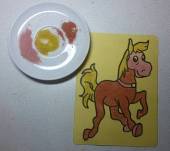 Педагог – психолог:                                                               Коваль А. В..1.Для приготовления цветного песка нам понадобиться гуашь разных цветов, соль и вода.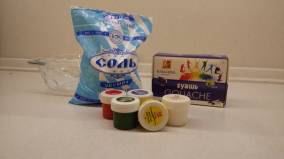 2. Разбовляем гуашь с водой (до сметанообразного состояния).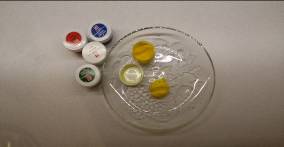 3. Выкладываем в соль и тщательно перемешиваем вилкой.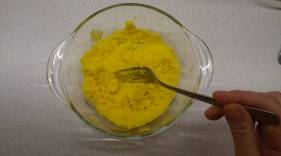 4. Можно соеденить два цвета, получиться очень красивый оттенок.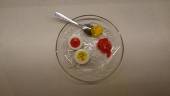 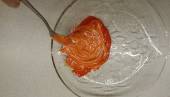 5. Ставим чашечки в духовой шкаф на  на 30-40 минут.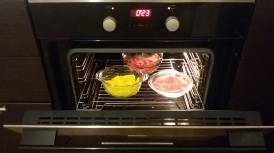 6. Остывшую соль положим в пакет и размалываем скалкой, а затем просеиваем через сито.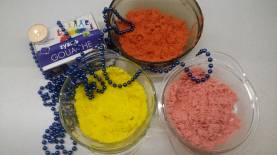                              Цветной песок готов.